FOR IMMEDIATE RELEASE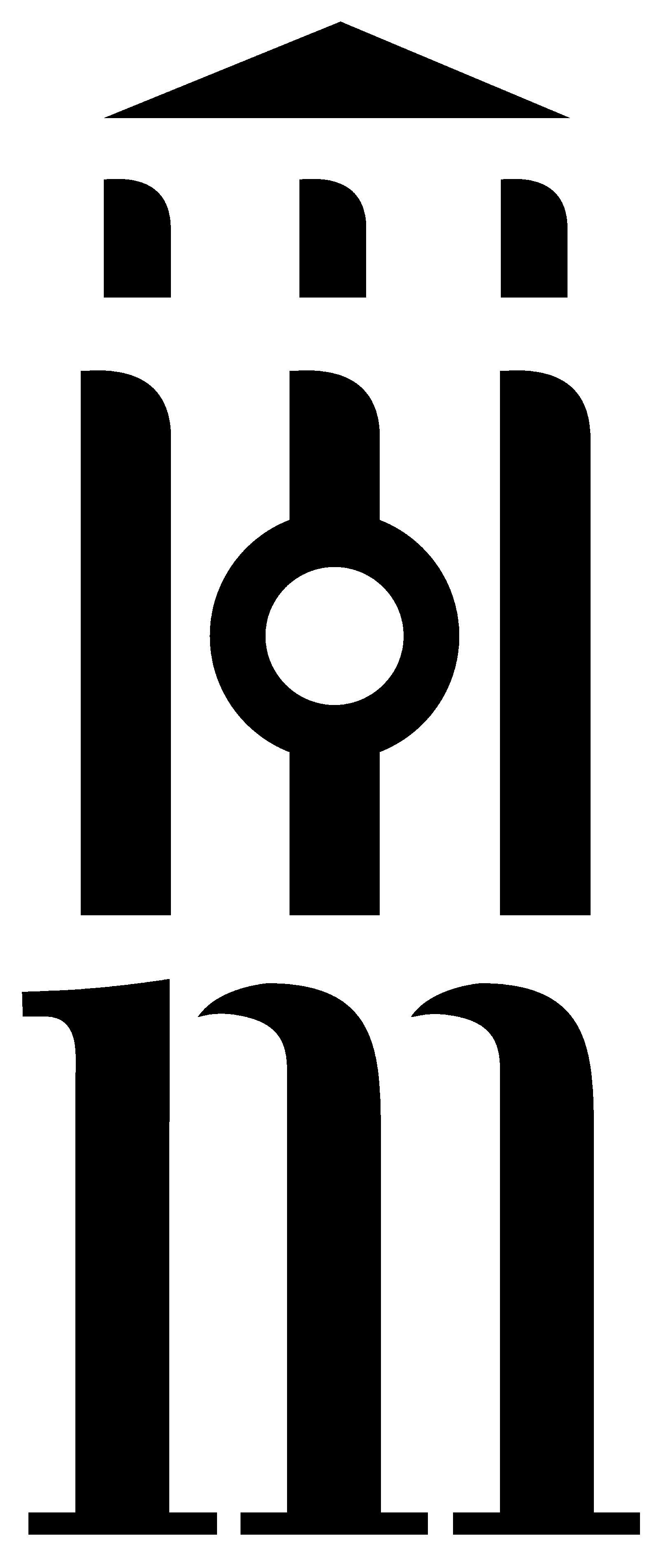 University of Michigan Presswww.press.umich.eduA balanced biography of one of America’s most fascinating and controversial business and religious figuresLiving the Faith: A Life of Tom MonaghanBy James LeonardCloth: 978-0-472-11743-7 / $29.95Publication Date: September 2012Living the Faith narrates the fascinating life of Tom Monaghan. On the one hand, it is an American success story of a boy with behavior problems who overcame his troubled past to become the entrepreneurial genius who built Domino’s Pizza from a hole-in-the-wall joint in Michigan to an American brand as recognizable as Ford or Coke. But the story gets more complicated after that: Monaghan sold Domino’s for $1 billion to create an orthodox Catholic university, law school, and special interest law firm with the goal of transforming America to reflect his conservative values—and the verdict is still out on whether the strength of will it took Monaghan to succeed in the pizza delivery business might end up being his downfall.Living the Faith is the definitive biography of one of America’s most fascinating and controversial business and religious figures. A sympathetic but critical portrait of the man and his works, this book will finally reveal the facts about Tom Monaghan—and the truth about the effect religion had on one man and the effect that man had on the world. Featuring extensive interviews with friends and enemies plus unprecedented access to the man himself, but wholly without his authorization, Living the Faith illuminates Tom Monaghan, the man and the myth.James Leonard is a freelance writer living in Ann Arbor.###Press contact: Emily Westlake, Marketing ManagerUniversity of Michigan Press734-615-6477 ewestlak@umich.edu 